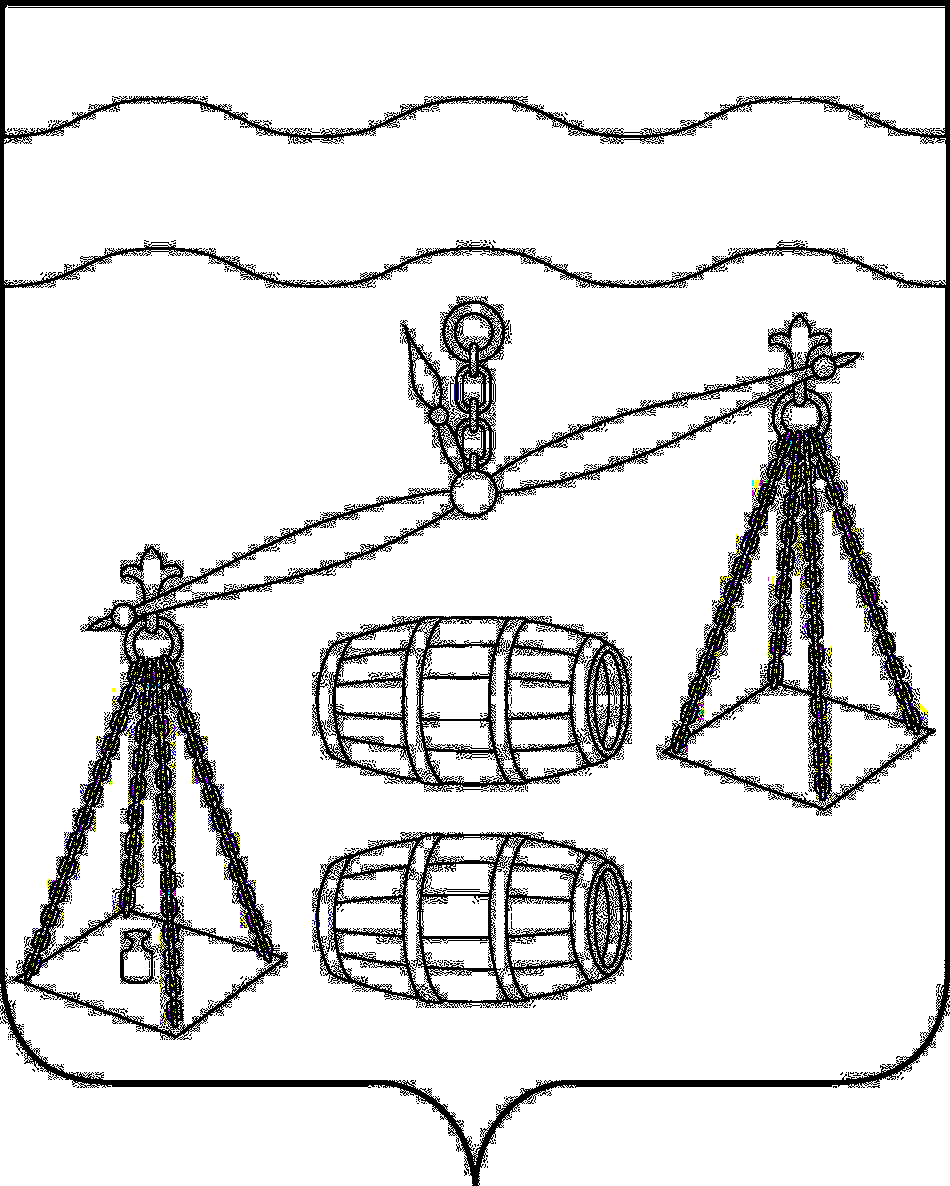 Администрация сельского поселения 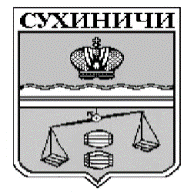 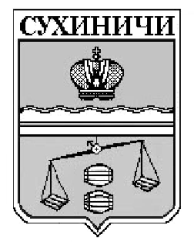 «Село Богдановы Колодези»Калужская областьПОСТАНОВЛЕНИЕО   признании   утратившим   силу   постановления администрации   сельского   поселения   «Село Богдановы Колодези»  от  17.02.2016 № 6 «Об  утверждении порядка  формирования,  утверждения   и   ведения планов-графиков  закупок  товаров,  работ  и  услуг для обеспечения нужд СП «Село Богдановы Колодези»»В соответствии с Федеральным законом от 06.10.2003 N 131-ФЗ "Об общих принципах организации местного самоуправления в Российской Федерации", Уставом сельского поселения «Село Богдановы Колодези», администрация СП «Село Богдановы Колодези» ПОСТАНОВЛЯЕТ:Постановление администрации СП «Село Богдановы Колодези» от 17.02.2016 № 6 «Об утверждении порядка формирования, утверждения и ведения планов-графиков закупок товаров, работ и услуг для обеспечения нужд СП «Село Богдановы Колодези»» признать утратившим силу.Данное Постановление вступает в силу после его обнародования.Контроль за исполнением данного Постановления оставляю за собой.Глава администрации  СП «Село Богдановы Колодези»                                                           Т.В.Кузнецоваот 20.08.2020г № 30